Figure S1. Schematic location of the main excavated sites mentioned in text at Great Langdale (Bradley and Edmonds 1993, 107) 1. Stake Beck; 2. Dungeon Ghyll; 3. Harrison Stickle trench 4; Harrison Stickle, trenches 1-3; 5. Top Buttress site 95; 6, Top Buttress site 98; 7 Loft Crag. Figure adapted from Bradley and Edmonds 1993. 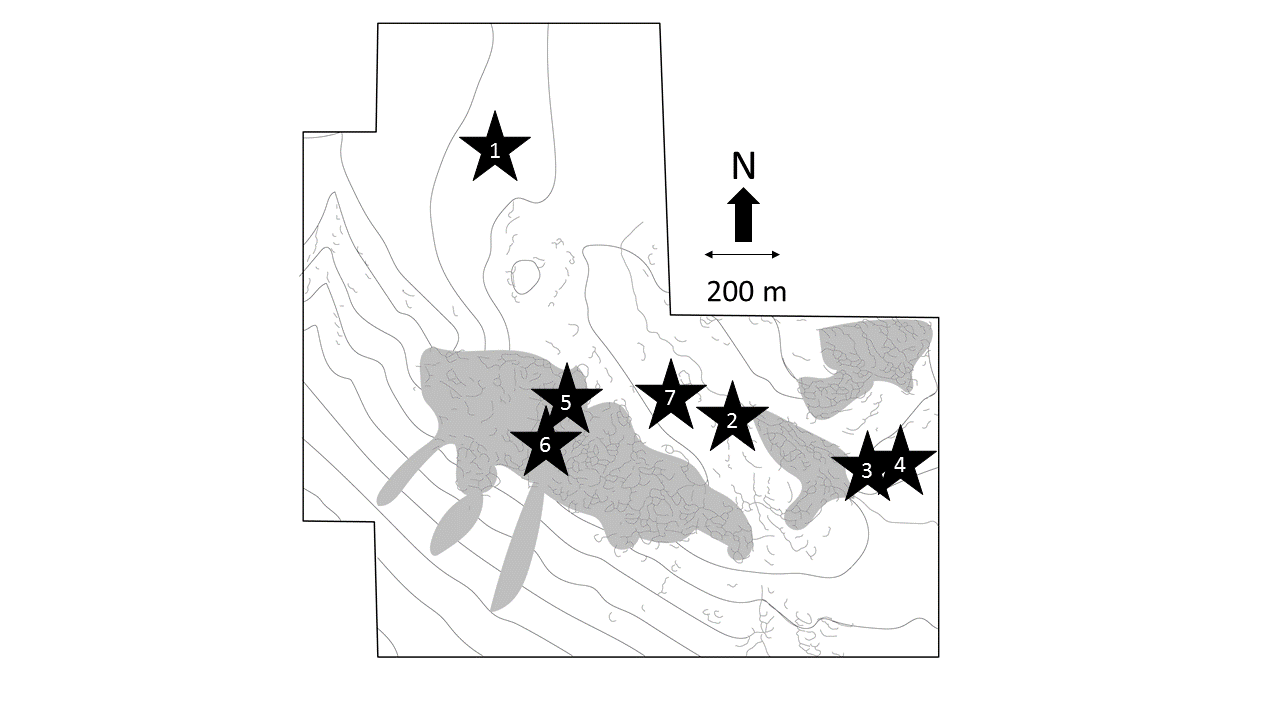 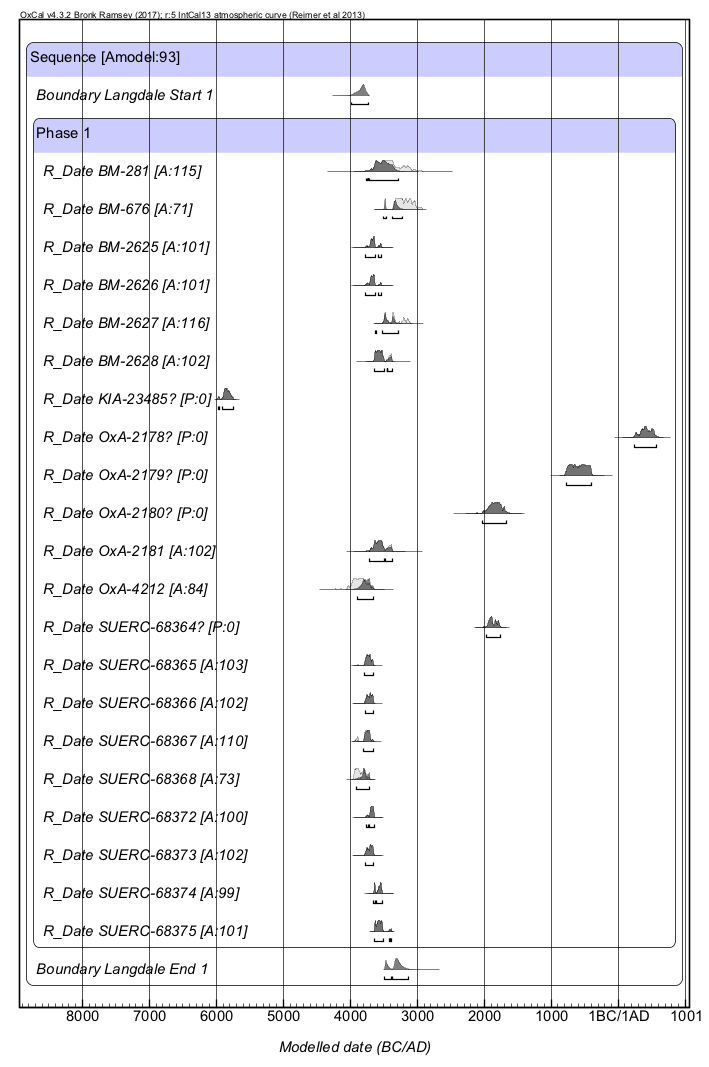 Figure S2. Langdale. OxCal single phase result. Horizontal bars under the distributions are at a 95.4% probability range. All available dates that are not clear outliers “?” [P=0] are then grouped into a single activity phase. 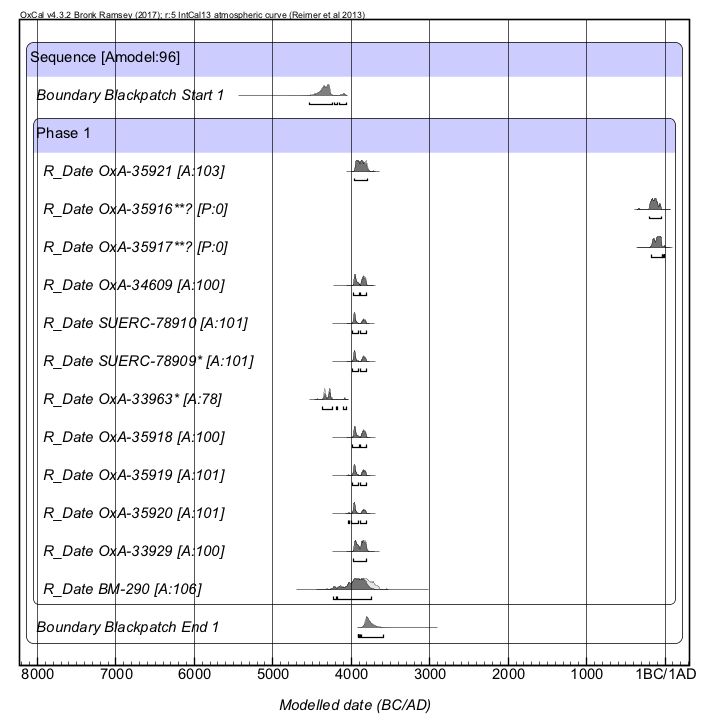 Figure S3. Alternative Blackpatch initial single activity phase model.* sampled from the same artefact; **sampled from the same artefact. Outlier results OxA-35916**? and OxA-35917**? are not included in this single activity phase model, although OxA-33963 is included here, for comparison with results in the main text. Horizontal bars under the distributions are at a 95.4% probability range. 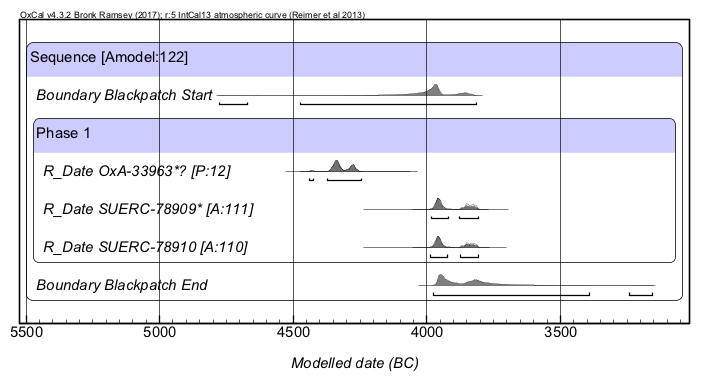 Figure S4. Blackpatch outlier test using OxCal Outlier command. All results are from the same archaeological context. Results OxA-33963* and SUERC-78909* are from the same artefact. OxA-33963* result is [P:12] provides a low probability that it is consistent with the other two samples. Horizontal bars under the distributions are at a 95.4% probability range. 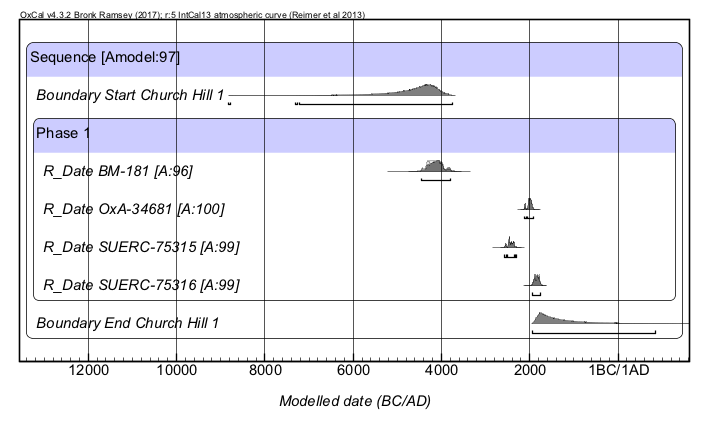 Figure S5. Church Hill OxCal Phase model with BM-181 not treated as an outlier. Horizontal bars under the distributions are at a 95.4% probability range. 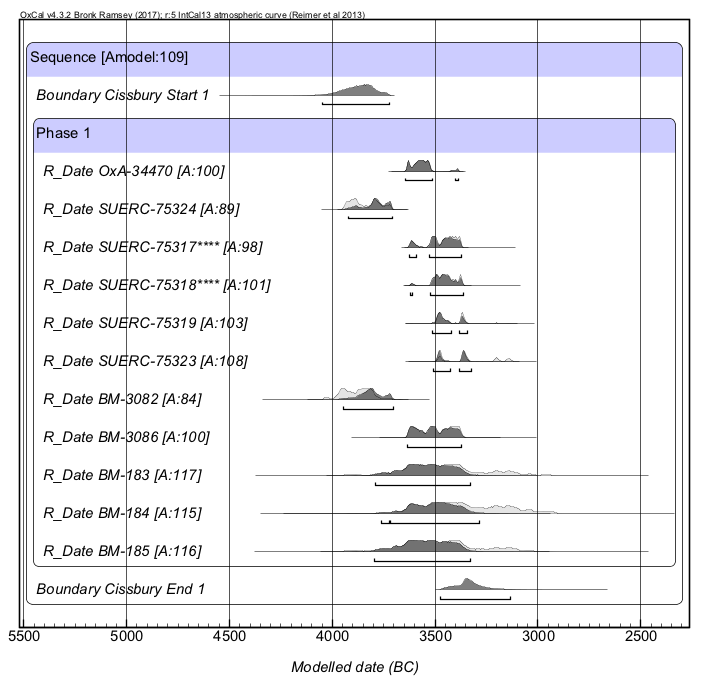 Figure S6. Cissbury OxCal Single phase activity model of all available dates. ****sampled from the same artefact. Horizontal bars under the distributions are at a 95.4% probability range. 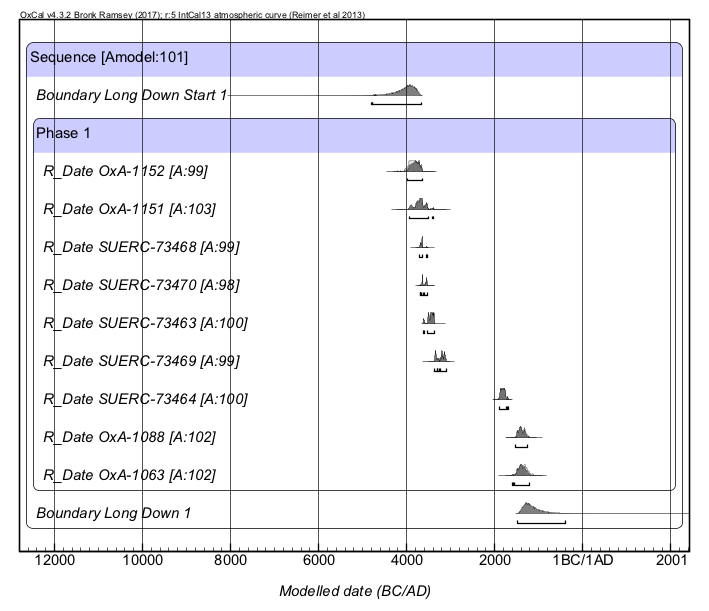 Figure S7. OxCal calibration model showing the Long Down data grouped into a single OxCal activity phase using all available dates. Horizontal bars under the distributions are at a 95.4% probability range.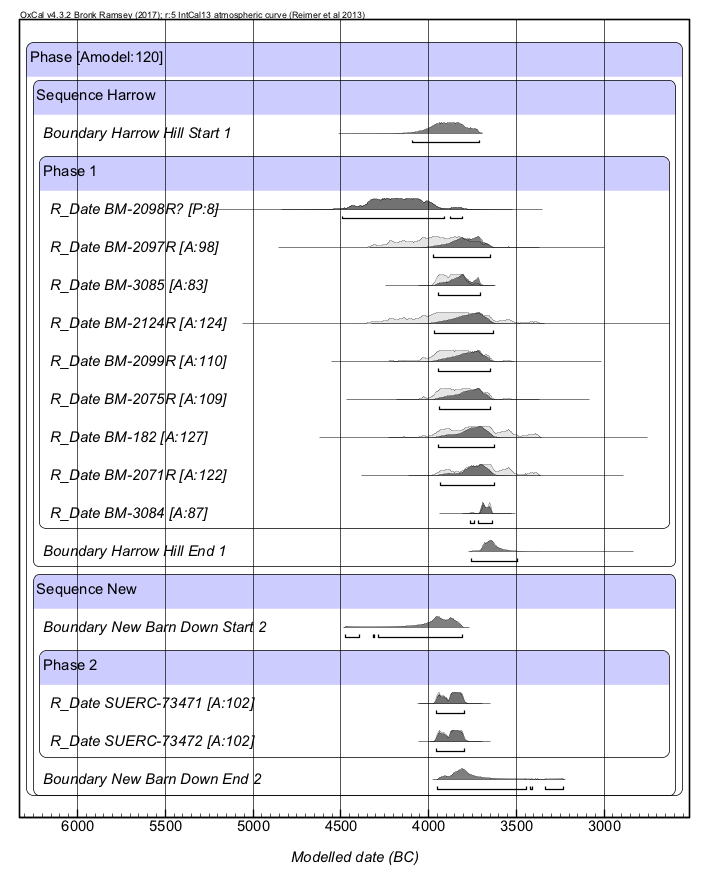 Figure S8. Overlapping OxCal calibration phase model of (previous) Harrow Hill and (new) New Barn Down radiocarbon data, the model is internally consistent [Amodel:120]. Horizontal bars under the distributions are at a 95.4% probability range. BM2098R(?) is plotted for reference, but is inconsistent with the other results and excluded from the modelling process [P:8].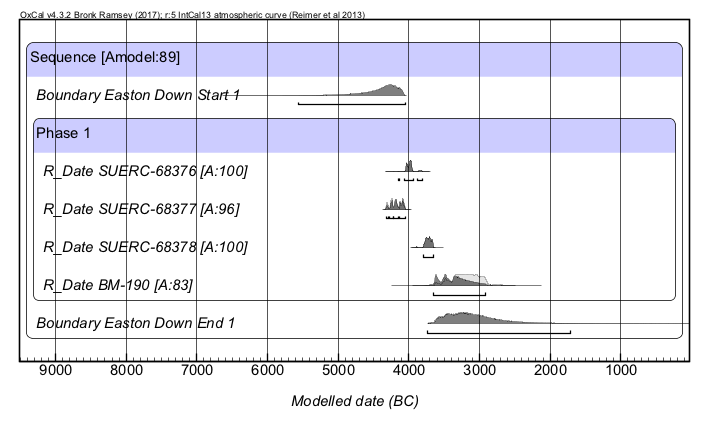 Figure S9. The OxCal phase model result for Easton Down, including the BM-190 result. Horizontal bars under the distributions are at a 95.4% probability range.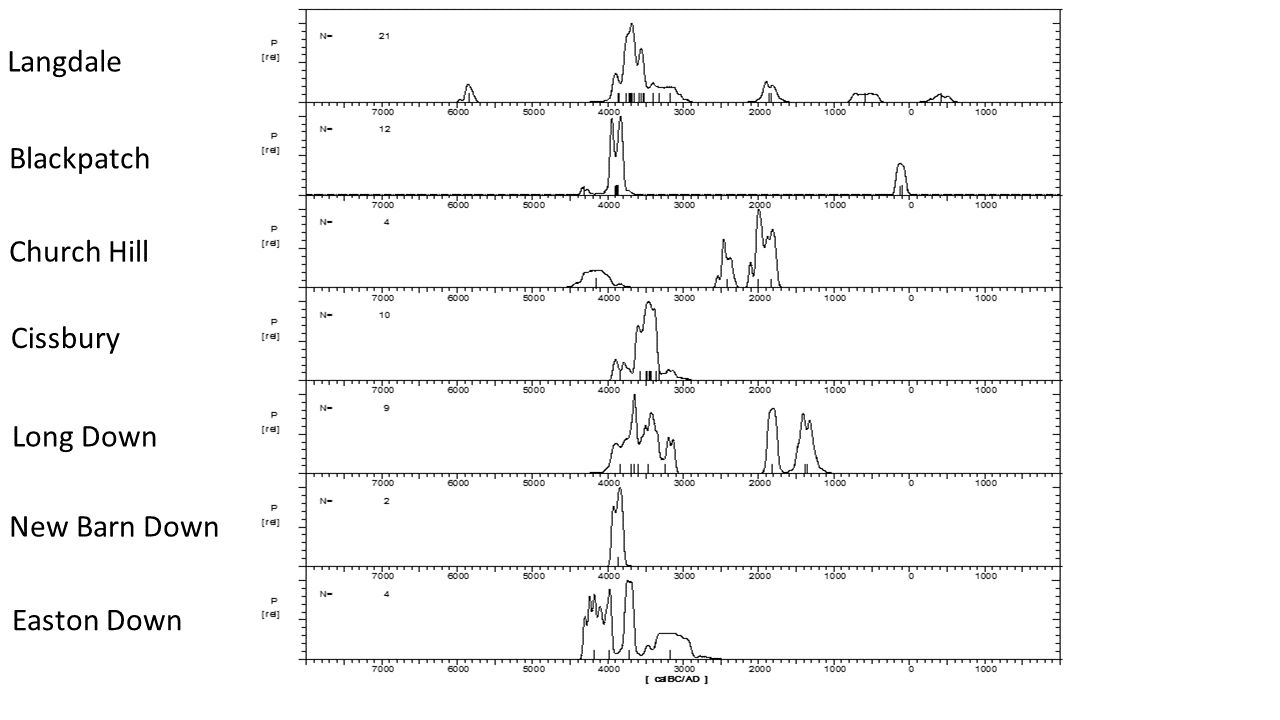 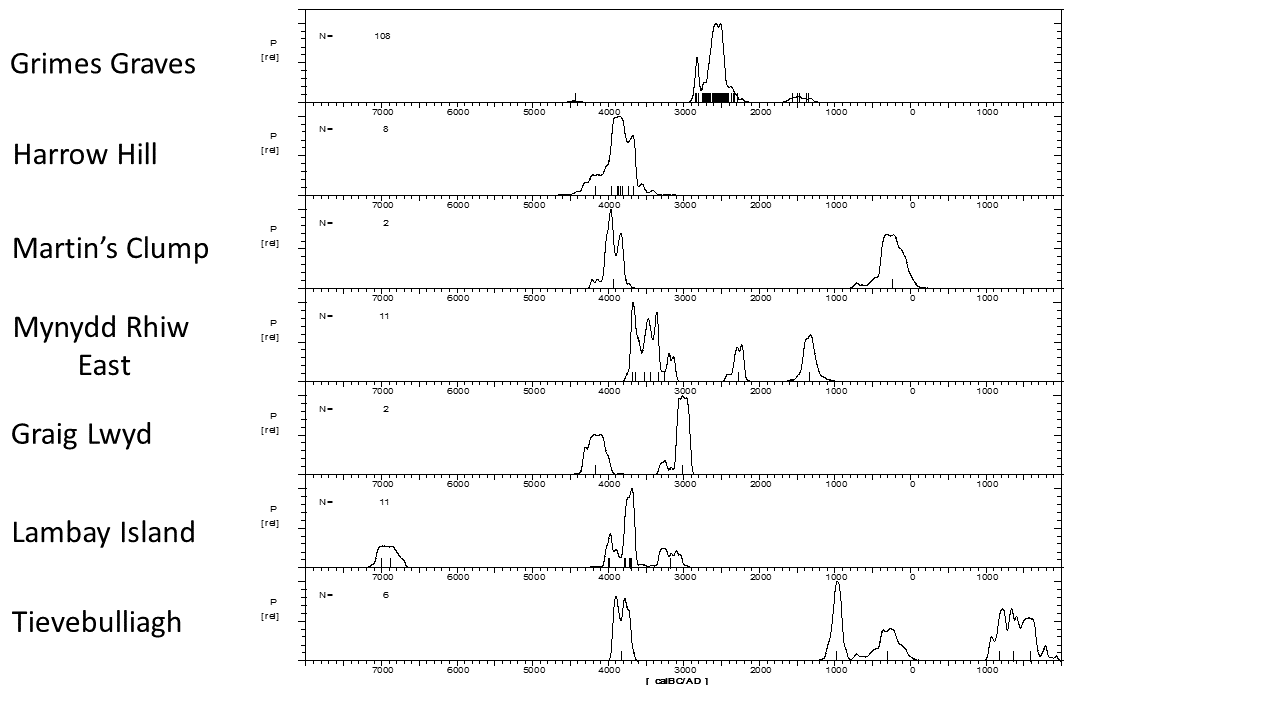 Fig S10. The CalPal model results using all available dates for mines and quarries mentioned in text. 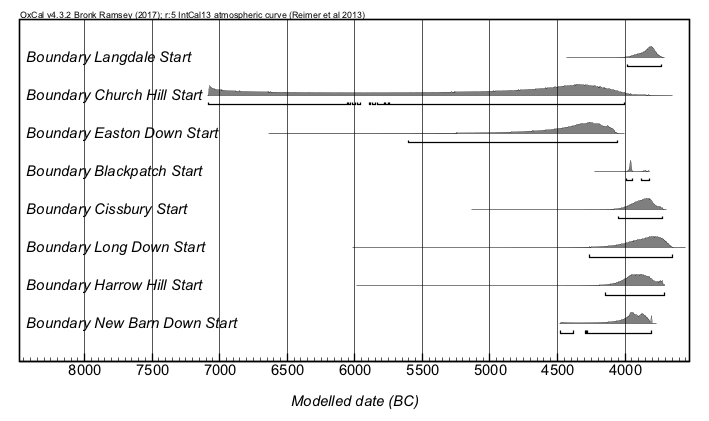 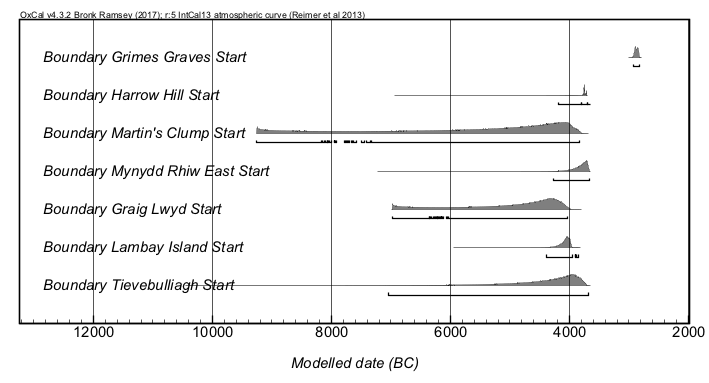 Figure S11. Upper panel: OxCal start date model for mines and quarries, with Church Hill’s early BM-181 result included. Lower Panel: OxCal start date model for other well-known mines and quarries mentioned in the text but not sampled by this project. Horizontal bars under the distributions are at a 95.4% probability range.Table S1. Legacy data from sites mentioned in text and modelled in SI.Supplementary BibliographyAmbers J, Bowman S. 1994. British Museum natural radiocarbon measurements XXIII. Radiocarbon 36(1):95-111.Ambers, J, Bowman S. 2006. Radiocarbon measurements from the British Museum: Datelist XXVI Archaeometry 45, 3: 531-540Baczkowski J, Holgate R. 2017. Breaking Chalk: the archaeological investigation of early neolithic flint mines at Long Down and Harrow Hill, West Sussex, 1984-86. Sussex Archæological Collections vol. 155: 1-29.Barker, H, Burleigh, R, Meeks N. 1969. British Museum natural radiocarbon measurements VI. Radiocarbon 11(2):278-94.Barber, M. 2005.  Mining, burial and chronology: the West Sussex flint mines in the Late Neolithic and Early Bronze Age.  In Topping, P. and Lynott, M. (eds) The Cultural Landscape of Prehistoric Mines: 94-109. Oxford: Oxbow.Barber M, Field D, Topping P. 1999. The Neolithic Flint Mines of England, English Heritage. Booth, A, Stone, JFS. 1952 A trial flint mine at Durrington, Wiltshire. Wiltshire archaeological and natural history magazine 54: 381-8.  Bradley, R, Edmonds M. 1993. Interpreting the axe trade: production and exchange in Neolithic Britain. Cambridge University Press; 2005 Feb 17.Burleigh, R, Hewson A, Meeks N. 1976. British Museum natural radiocarbon measurements VIII. Radiocarbon 18(1):16-42.Burrow, S. 2011. The Mynydd Rhiw stone extraction site and its implications for the axe trade. In Davis, V and Edmonds, M, eds. "Stone axe studies, volume 3." York: Council for British Archaeology: 248-260.Clough, T. 1973. Excavations on a Langdale axe chipping site in 1969 and 1970. Transactions of the Cumberland and Westmorland Antiquarian and Archaeological Society (73) 25-46.Cooney, G, Bayliss A, Healy F, Whittle A, Danaher E, Cagney L, Mallory J, Smyth J, Kador T, O'Sullivan MT, O'Sullivan, M. 2011. Chapter 12: Ireland. In, Whittle, A, Healy F, Bayliss A (eds). Gathering time: dating the early Neolithic enclosures of southern Britain and Ireland. Oxford: Oxbow Books: 562-669.Curwen, E, C. 1934. A Late Bronze Age farm and a Neolithic pit-dwelling on New Barn Down, Sussex Archaeological Collections (75): 137-70. Darvill, TC. 1989. The circulation of Neolithic stone and flint axes: a case study from Wales and the mid-west of England. Proceedings of the Prehistoric Society 55: 27-43. Field, D, Barber M. 1998. The Neolithic Flint mines at Martin's Clump, Over Wallop, Hampshire. Royal Commission on the Historical Monuments of England: Swindon. Fox, AL. 1876. Excavations in Cissbury Camp, Sussex; Being a Report of the Exploration Committee of the Anthropological Institute for the Year 1875. The Journal of the     Anthropological Institute of Great Britain and Ireland (5): 357-390.Godwin, H, Willis EH. 1961 Cambridge University natural radiocarbon measurements III. Radiocarbon (3): 60-76.Goodman, CH, Frost, M., Curwen, E. and Curwen, E. C., 1924. Blackpatch flint mine excavations, 1922: report prepared on behalf of the Worthing Archaeological Society. Sussex Archaeological Collections 65: 69-111. Griffiths, S. 2011. Chronological modelling of the mesolithic–neolithic transition in the midlands and north of England (Doctoral dissertation, Cardiff University).Healy, F, Marshall PD, Bayliss A, Cook G, Ramsey, CB, van der Plicht J. and Dunbar E, 2014. Grime's Graves, Weeting-with-Broomhill, Norfolk: Radiocarbon Dating and Chronological Modelling. English Heritage.Hedges, RE, Housley RA, Bronk CR, Van Klinken GJ. 1990. Radiocarbon dates from the Oxford AMS system: Archaeometry datelist 11. Archaeometry (2):211-37.Hedges, RE, Housley RA, Ramsey CB, Van Klinken GJ. 1994. Radiocarbon dates from the Oxford AMS system: Archaeometry datelist 18. Archaeometry (2):337-74.Lynch, FM, Musson C. 2001. A prehistoric and early medieval complex at Llandegai, near Bangor, North Wales. Archaeologia Cambrensis (150): 17-142.Mallory, JP. 1990. Trial excavations at Tievebulliagh, Co. Antrim. Ulster Journal of Archaeology (53), 3rd Series: 15-28.McNabb, JP, Felder J, Kinnes I, and Sieveking G, 1996. An archive report on Recent excavations at Harrow Hill, Sussex. Sussex Archæological Collections (134): 21-38.Ride, D. 1998 Excavation of a linear earthwork and flint mines at Martin's Clump. Proceedings of the Hampshire Field Club Archaeological Society (53): 1-23.Russell, M. 2001. The Early Neolithic Architecture of the South Downs. BAR Brit. Ser. (321).Salisbury, E. F. 1961. Prehistoric Flint Mines on Long Down. Sussex Archaeology Collections (99): 66-73. Schofield, P. 2009. Axe Working Sites on Path Renewal Schemes, Cumbria: Archaeological Survey Report. Oxford North.Stone, JFS 1933a. Excavations at Easton Down, Winterslow 1931-32. The Wiltshire Archaeological and Natural History Magazine 46: 225-242.Stone, JFS 1933b.  A Middle Bronze Age urnfield at Easton Down, Winterslow. The Wiltshire Archaeological and Natural History Magazine. 46: 218-224.Stone, JFS 1934.  A case of Bronze Age cephalotaphy at Easton Down in Wiltshire. The Wiltshire Archaeological and Natural History Magazine. 46: 563-567.Stone, JFS 1935. Excavations at Easton Down, Winterslow 1933-4. The Wiltshire Archaeological and Natural History Magazine. 47 68-80.Stone, JFS n.d. Notes on Excavations and Other References: Volume 1. Salisbury Museum: Unpublished.Topping, P. 2005. Shaft 27 revisited: an ethnography of Neolithic flint extraction.  In Topping, P. and Lynott, M. (eds) The Cultural Landscape of Prehistoric Mines: 63-93. Oxford: Oxbow.Weir, DA. 1993. Pollen analysis of a small basin deposit, Tievebulliagh, Co. Antrim. Ulster Journal of Archaeology (56), 3rd Series: 18-24.Williams, JL, Davidson A. 1998 Survey and excavation at the Graiglwyd Neolithic axe factory, Penmaenmawr, Archaeology in Wales 38: 3-21.SiteSampleSpeciesLab Code14C age (years BP) Error (1σ)δ13C (‰)ContextReferenceGreat Langdale Stake BeckcharcoalSalix/Populus sp. OxA-2181 479080-25.5charcoal from Stake BeckHedges et al 1990Great Langdale Harrison SticklecharcoalBetula sp., Pomoideae sp., Salix/Populus sp., Quercus sp.BM-2625 487050-25.3comes from a composite sample of charcoal identified by Mark Robinson, from Trench 1, "axe finishing" site, where roughouts and blocks, extracted from elsewhere at Langdale, were worked. Sample associated with axe-finishing flakes in fill of shallow platform on hillsideAmbers and Bowman 1994; Bradley and Edmonds 1993: 126Great Langdale Harrison SticklecharcoalBetula sp., Pomoideae sp., Salix/Populus sp. and Corylus avellana identified by Mark RobinsonBM-2626 488050-24.8from Trench IV; associated with axe-finishing flakes in fill of natural hollow in hillside Bradley and Edmonds 1993Great Langdale Top Buttress Site 95charcoalBetula sp., Quercus sp., Salix/Populus sp. and Corylus avellanaBM-2627459050-24.8from a composite sample of charcoal (Betula sp., Quercus sp., Salix/Populus sp. and Corylus avellana, identified by Mark Robinson) from a horizon of charcoal in the fill of a Neolithic quarry sealed by a tip of axe-making debris and sealing earlier fire-setting wasteBradley and Edmonds 1993: 126Great Langdale Top Buttress Site 95charcoalBetula sp., Pomoideae sp., Salix/Populus sp. and Quercus sp.BM-2628 476050-25.3comes from a composite sample of charcoal identified by Mark Robinson from a lower fill in the Neolithic quarry, sealed by fire-setting waste and sealing axe-making debris and freshly quarried rubbleBradley and Edmonds 1993Great Langdale Thorn Crag (site 187)charcoalN/AOxA-4212 508090-25.6comes from wood charcoal from excavations carried out in 1991 at a Neolithic axe factory. The sample was taken from the interface between the natural subsoil and the lowest flake-filled loam deposit; worked flakes were found directly above the charcoal. The axe factory is a small in-situ flake deposit on a glacial bench below the summit of Thorn Crag, about I00m below the band of outcropping of fine grained (Group VI) volcanic tuff (Quatermaine, in Hedges et al. 1990). This sample was submitted in 1992 through English Heritage by Jaimie Quartermaine of Lancaster University Archaeological Unit, now Oxford NorthHedges et al 1994Environmental samples at Great LangdaleGreat Langdale Plateau behind faces of Pike of Stickle and Loft Crag, Site 123charcoalEmpetrum nigrum KIA-23485 696530?environmental; comes from a charred Empetrum nigrum seed from within the flake deposit (Schofield 2009). The flakes containing the charcoal were within a very humified organic soil at the base of the peatSchofield 2009Great Langdale Stake Beck/Thunacar KnottcharcoalN/ABM-281 4680135N/Aenvironmental; comes from an environmental sample of charcoal, 90 cm below the surface of peat associated with several stone implements and chippings, submitted by H. Godwin. Taken as an environmental date, it is not securely locatedClough 1976Great Langdale Stake Beck/Thunacar KnottcharcoalN/ABM-676 447452N/Aenvironmental; comes from charcoal in a secure layer of axe chippings representing a working site of Langdale (Group VI) Neolithic axesClough 1973Great Langdale Dungeon GhyllcharcoalN/AOxA-2178 164070-27.3environmental; comes from ericaceous charcoal, related to an episode of burning associated with evidence of contemporary land use and sealed by a small tip of flaking debrisHedges et al. 1990Great Langdale Langdale Combe carbonised twigBetula sp.OxA-2179 245070-29.2environmental; samples excavated in 1986 and 1987Bradley and Edmonds 1993; Hedges et al. 1990Great Langdale Combe charcoalBetula sp. OxA-2180 351070-25.5excavated in 1986 and 1987Bradley and Edmonds 1993;Hedges et al. 1990Black Patchantler pickN/ABM–2905090130N/Aobtained on an antler pick excavated by John Pull from gallery belonging to Shaft 4 Barber et al 1999Church Hillantler pickN/ABM-1815340150N/Acollected from an unknown gallery excavated by John Pull, and submitted by Gale Sieveking of the British Museum (Barker et al 1969)Barker et al 1969Cissburyantler pickN/ABM-183 4720150N/Asampled from antler picks from a gallery, shaft/s unknown collected by John Pull ca.1952 Barker et al 1969Cissburyantler pickN/ABM-1844650150N/Asampled from antler picks from a gallery, Collected 1877 by Park HarrisonBarker et al 1969Cissburyantler pickN/ABM-1854730150N/Asampled from antler picks from a gallery, possibly shaft 6, but shaft/s unknown collected 1878 by Park HarrisonBarker et al 1969Cissburyantler (bulk sample)Cervus elaphusBM-3082510060-19.2from unknown shaft base/South Gallery, identifications by D. Searjeantson, University of SouthamptonAmbers and Bowman 2003, 533Cissburyantler (bulk sample)Cervus elaphusBM-3086471060-22.1from base of Shaft 27 (Layer 12) identifications by D. Searjeantson, University of SouthamptonAmbers and Bowman 2003, 533Easton Downantler pickN/ABM-190 4480150N/Aobtained from antler picks from a gallery excavated by J.F.S. Stone 1930-34 (Barber et al 1991)Barber and Field 1991Grime's GravesantlerN/AGrA-38913406035-22.91971 Pit A620Healy et al. 2014: 75Grime's GravesantlerN/AGrA-38914407035-23.4Pit to NE of 1971 Pit A653Healy et al. 2014: 75Grime's GravesantlerN/AGrA-38915403535-22.21971 Pit A743Healy et al. 2014: 75Grime's GravesantlerN/AGrA-38924406535-22.81971 Pit A603Healy et al. 2014: 75Grime's GravesantlerN/AGrA-39260410035-22.91971 Pit A619aHealy et al. 2014: 76Grime's GravesantlerN/AOxA-20591323128-22.1105 GG76 1581+1578Healy et al. 2014: 76Grime's GravesantlerN/AOxA-20709400733-22.11971 Pit A598aHealy et al. 2014: 76Grime's GravesantlerN/AOxA-20710397834-23.81971 Pit A601Healy et al. 2014: 76Grime's GravesantlerN/AOxA-20711404635-22.31971 Pit A611aHealy et al. 2014: 76Grime's GravesantlerN/AOxA-20712408135-24Pit to NE of 1971 Pit A675Healy et al. 2014: 76Grime's GravesantlerN/AOxA-20713405437-23.1Pit to NE of 1971 Pit A680Healy et al. 2014: 76Grime's GravesantlerN/AOxA-20714402534-23.1Pit to NE of 1971 Pit A682Healy et al. 2014: 76Grime's GravesantlerN/AOxA-20715399534-23.6Pit to NE of 1971 Pit A746Healy et al. 2014: 76Grime's GravesantlerN/AOxA-20716406545-236 GG73 161Healy et al. 2014: 76Grime's GravesantlerN/AOxA-20717408333-23.57 GG74 sf 182Healy et al. 2014: 76Grime's GravesantlerN/AOxA-20720322633-21.8105 GG76 1548+1549Healy et al. 2014: 76Grime's GravesantlerN/AOxA-20750397331-20.3Pit 12 '1933 gallery 2' aHealy et al. 2014: 76Grime's GravesantlerN/AOxA-20751402931-21.9Pit 12 '1933 entrance to gallery 2'Healy et al. 2014: 76Grime's GravesantlerN/AOxA-20752400930-20.9Pit 12 '1933 gallery 2 centre'Healy et al. 2014: 76Grime's GravesantlerN/AOxA-20753405631-21.1Pit 12 '1933 gallery3 just inside'Healy et al. 2014: 77Grime's GravesantlerN/AOxA-20754400431-22.8Pit 12 'gallery 3' Healy et al. 2014: 77Grime's GravesantlerN/AOxA-20755399832-20.9Pit 14 1936 'filling of gallery near wall'Healy et al. 2014: 77Grime's GravesantlerN/AOxA-20756403131-20.1Pit 14 'filling of gallery 3' Healy et al. 2014: 77Grime's GravesantlerN/AOxA-20757403331-22.2Pit 14 '8 ft in chalk'Healy et al. 2014: 77Grime's GravesantlerN/AOxA-20758406329-22.4Pit 14 '8 ft in chalk'Healy et al. 2014: 77Grime's GravesantlerN/AOxA-20804393329-24.71971 Pit GG71 sample 216Healy et al. 2014: 77Grime's GravesantlerN/AOxA-20983394229-25.31971 Pit GG71 sample 227Healy et al. 2014: 77Grime's GravesantlerN/AOxA-21187396031-21.9F6 GG73 159Healy et al. 2014: 78Grime's GravesantlerN/AOxA-21188398832-23F7 GG74 136 BHealy et al. 2014: 78Grime's GravesantlerN/AOxA-21189394631-22.4F7 GG74 168Healy et al. 2014: 78Grime's GravesantlerN/AOxA-21191401531-22.7F7 GG74 183Healy et al. 2014: 78Grime's GravesantlerN/AOxA-22531319426-20.4Pit 6 'Pit VI 12-6'Healy et al. 2014: 79Grime's GravesantlerN/AOxA-22577394331-27.2Greenwell's Pit C 611a (BM 1987 2-2 213)Healy et al. 2014: 79Grime's GravesantlerN/AOxA-23095405427-22.4Greenwell's Pit 530Healy et al. 2014: 79Grime's GravesantlerN/AOxA-23096408328-23Greenwell's Pit 538Healy et al. 2014: 79Grime's GravesantlerN/AOxA-23097396927-22.7Greenwell's Pit C 647Healy et al. 2014: 79Grime's GravesantlerN/AOxA-23098409227-22.7Greenwell's Pit D 720Healy et al. 2014: 79Grime's GravesantlerN/AOxA-23099413027-22.6Greenwell's Pit D 720Healy et al. 2014: 79Grime's GravesantlerN/AOxA-23100412029-22.8Greenwell's Pit D 733Healy et al. 2014: 79Grime's GravesantlerN/AOxA-23101404828-23.4Greenwell's Pit E 843Healy et al. 2014: 79Grime's GravesantlerN/AOxA-23102393027-22.3Greenwell's Pit E 845Healy et al. 2014: 79Grime's GravesantlerN/AOxA-23103397827-21.7Greenwell's Pit A 923Healy et al. 2014: 79Grime's GravesantlerN/AOxA-23104393227-22.7Greenwell's Pit A 974bHealy et al. 2014: 79Grime's GravesantlerN/AOxA-23106407128-23Pit 11 A 308Healy et al. 2014: 80Grime's GravesantlerN/AOxA-23107402927-22.7Pit 11 A 311Healy et al. 2014: 80Grime's GravesantlerN/AOxA-23108413328-22.1Pit 11 E 315Healy et al. 2014: 80Grime's GravesantlerN/AOxA-23109400728-21.6Pit 11 D 332aHealy et al. 2014: 80Grime's GravesantlerN/AOxA-23110411228-23.9Pit 11 F 344Healy et al. 2014: 80Grime's GravesantlerN/AOxA-23111407627-22.8Pit 15 C 50Healy et al. 2014: 80Grime's GravesantlerN/AOxA-23112410228-22.9Pit 15 C 56 BHealy et al. 2014: 80Grime's GravesantlerN/AOxA-23144394347-22.4Pit 15 C 58Healy et al. 2014: 80Grime's GravesantlerN/AOxA-23145393327-22.4Pit 15 C/K 1546Healy et al. 2014: 80Grime's GravesantlerN/AOxA-23146400329-22.2Pit 15 C/K 1551 (1)Healy et al. 2014: 80Grime's GravesantlerN/AOxA-23147392229-22.6Pit 15 C/K 1557Healy et al. 2014: 80Grime's GravesantlerN/AOxA-24082400429-26.81971 Pit GG71 sample 240Healy et al. 2014: 80Grime's GravesantlerN/ASUERC-18820412530-22.11971 Pit A619bHealy et al. 2014: 80Grime's GravesantlerN/ASUERC-18821406530-22.31971 Pit A624Healy et al. 2014: 80Grime's GravesantlerN/ASUERC-18822412030-22.41971 Pit A730Healy et al. 2014: 80Grime's GravesantlerN/ASUERC-18823408530-20.81971 Pit A751Healy et al. 2014: 80Grime's GravesantlerN/ASUERC-24096409030-22Pit 12 ' S side in chalk at 6 ft'Healy et al. 2014: 80Grime's GravesantlerN/ASUERC-24097397535-22.9Pit 12 'gallery 2'Healy et al. 2014: 81Grime's GravesantlerN/ASUERC-24098401530-21.9Pit 12 '1933 gallery 2' bHealy et al. 2014: 81Grime's GravesantlerN/ASUERC-24099404030-22.5Pit 12 'gallery 3' bHealy et al. 2014: 81Grime's GravesantlerN/ASUERC-24100401530-22.6Pit 14 '2ft from bottom, in filling'Healy et al. 2014: 81Grime's GravesantlerN/ASUERC-24101405530-22.9Pit 14 'Filling at back of S. Gal. Near floor'.Healy et al. 2014: 81Grime's GravesantlerN/ASUERC-24102403030-21.2Pit 14 'filling of gallery 3' bHealy et al. 2014: 81Grime's GravesantlerN/ASUERC-24106404530-20.2Pit 14 'NE sector at 7 ft'Healy et al. 2014: 81Grime's GravesantlerN/ASUERC-24108329530-21.3Pit 15 D 251Healy et al. 2014: 81Grime's GravesantlerN/ASUERC-24110404030-21.81971 Pit A598bHealy et al. 2014: 81Grime's GravesantlerN/ASUERC-24111408530-21.71971 Pit A611bHealy et al. 2014: 81Grime's GravesantlerN/ASUERC-24112409530-23.3Pit to NE of 1971 Pit A688Healy et al. 2014: 81Grime's GravesantlerN/ASUERC-24116415535-22Pit to NE of 1971 Pit A763Healy et al. 2014: 81Grime's GravesantlerN/ASUERC-24117409030-22.7Pit to NE of 1971 Pit A771Healy et al. 2014: 81Grime's GravesantlerN/ASUERC-24118385530-23.51972-74 knapping floor GG73 L186Healy et al. 2014: 81Grime's GravesantlerN/ASUERC-24119394530-22.41972-74 knapping floor GG74 L403Healy et al. 2014: 82Grime's GravesantlerN/ASUERC-24128309530-22.2Pit X GG76 221Healy et al. 2014: 82Grime's GravesantlerN/ASUERC-24130404530-281971 Pit GG71 sample 224Healy et al. 2014: 82Grime's GravesantlerN/ASUERC-25711401040-20.1F6 GG73 152Healy et al. 2014: 82Grime's GravesantlerN/ASUERC-25712409540-22F6 GG73 154Healy et al. 2014: 82Grime's GravesantlerN/ASUERC-25713406540-22.8F6 GG73 158Healy et al. 2014: 82Grime's GravesantlerN/ASUERC-25717422040-21.5F7 GG74 165Healy et al. 2014: 82Grime's GravesantlerN/ASUERC-25718406540-22.9F7 GG74 136 AHealy et al. 2014: 82Grime's GravesantlerN/ASUERC-28748329535-21.3Pit 6 'Pit VI Bottom'Healy et al. 2014: 83Grime's GravesantlerN/ASUERC-28749395035-22.3Pit 10 'Pit 10 under W wall in cove at 6 ft'Healy et al. 2014: 83Grime's GravesantlerN/ASUERC-28750383035-22.4Pit 10 'Pit 10. N side in rubble at 6 ft (1)'Healy et al. 2014: 83Grime's GravesantlerN/ASUERC-28751562035-23.8Pit 11 E 318Healy et al. 2014: 83Grime's GravesantlerN/ASUERC-28752405535-23.5Pit 15 C 54Healy et al. 2014: 83Grime's GravesantlerN/ASUERC-28757309035-27.2Black Hole Longworth cat. no. 239 bHealy et al. 2014: 83Grime's GravesantlerN/ASUERC-28763313035-26.1Pit X GG76 L2409, L2420Healy et al. 2014: 83Grime's GravesantlerN/ASUERC-30903409535-22.9Pit 15 C 47Healy et al. 2014: 84Grime's GravesantlerN/ASUERC-30905408535-22.3Pit 15 C 57Healy et al. 2014: 84Grime's GravesantlerN/ASUERC-30906425030-22.6Pit 15 C 59Healy et al. 2014: 84Grime's GravesantlerN/ASUERC-30907389035-22.8Pit 15 C/K 1550 (2)Healy et al. 2014: 84Grime's GravesantlerN/ASUERC-30911397030-23.2Pit 15 C/K 1552 (2)Healy et al. 2014: 84Grime's GravesantlerN/ASUERC-30912394530-21.5Pit 11 D 304 BHealy et al. 2014: 84Grime's GravesantlerN/ASUERC-30914403035-22.2Pit 11 E 314Healy et al. 2014: 84Grime's GravesantlerN/ASUERC-30915400035-23Pit 11 E 320Healy et al. 2014: 84Grime's GravesantlerN/ASUERC-30916395530-23Pit 11 F 342Healy et al. 2014: 84Grime's GravesantlerN/ASUERC-30917424035-22.4Pit 11 F 343 AHealy et al. 2014: 84Grime's GravesantlerN/ASUERC-30921404035-22.6Greenwell's Pit 503Healy et al. 2014: 84Grime's GravesantlerN/ASUERC-30922405535-22.8Greenwell's Pit 523Healy et al. 2014: 84Grime's GravesantlerN/ASUERC-30923404535-22.3Greenwell's Pit 531Healy et al. 2014: 84Grime's GravesantlerN/ASUERC-30924386535-22.7Greenwell's Pit C 627Healy et al. 2014: 84Grime's GravesantlerN/ASUERC-30925403035-22.5GreenwellD's Pit 719Healy et al. 2014: 84Grime's GravesantlerN/ASUERC-30926404535-22.3GreenwellD's Pit 736Healy et al. 2014: 84Grime's GravesantlerN/ASUERC-30927413535-23.1Greenwell's Pit E 844Healy et al. 2014: 84Grime's GravesantlerN/ASUERC-30931395535-23Greenwell's Pit E 846Healy et al. 2014: 84Grime's GravesantlerN/ASUERC-30932396035-22.4Greenwell's Pit A 974aHealy et al. 2014: 84Harrow Hill antler pickN/ABM-1824930150N/Afrom gallery excavated by Curwen 1924-5Barber et al 1999Harrow Hill antler pickN/ABM-2071R4900120N/AExcavated by Gale Sieveking 1982, antler from basal fill of shaft 13Barber et al 1999Harrow Hill antler pickN/ABM-2075R 5020110N/AExcavated by Gale Sieveking 1982, charcoal from basal fill of shaft 13Barber et al 1999Harrow Hill antler pickN/ABM-2097R 5140150N/AExcavated by Gale Sieveking 1982, charcoal from shaft 13 fillBarber et al 1999Harrow Hill antler pickN/ABM-2098R5350150N/AExcavated by Gale Sieveking 1982, antler from basal fill of shaft 13Barber et al 1999Harrow Hill antler pickN/ABM-2099R5040120N/AExcavated by Gale Sieveking 1982, charcoal from fill of shaft 13Barber et al 1999Harrow Hill antler pickN/ABM-2124R4800170N/AExcavated by Gale Sieveking 1982, charcoal from fill of shaft 13Barber et al 1999Harrow Hill antler pickN/ABM-3084488030N/AAntler from the base of shaft 27Barber et al 1999Harrow Hill antler pickN/ABM-3085507050N/AAntler from the base of shaft 25Barber et al 1999Long DowncharcoalCorylus avellanaOxA-1063311080N/ATrench A, A2/17 30; excavated by Rob Holgate 1984Hedges et al. 1988Long DowncharcoalCorylus avellanaOxA-1088313060N/ATrench A, A1/16 10; excavated by Rob Holgate 1984Hedges et al. 1988Long DowncharcoalCervus elaphusOxA-11514900100N/ATrench A, A1/16 5; excavated by Rob Holgate 1984Hedges et al. 1988Long DowncharcoalBos taurusOxA-11525050100N/ATrench A, A1/15 8; excavated by Rob Holgate 1984Hedges et al. 1988Martin’s Clump ox boneN/AHAR-6812200120N/Afrom bottom of ditchRide 1998Martin’s Clump antler tineCervus elaphusBM-3083 515070N/Afrom base of the back fill of Shaft 2 coming from a red deer antler tine that had been detached from the beamField and Baber 1998Mynydd Rhiw charcoalQuercus sp.Q-387 309490N/Acharcoal comes from fire pit 4Godwin and Willis 1961Mynydd Rhiw charcoalQuercus sp.UBA-7774473828-21charcoal comes from the main trenchBurrow 2011, 255Mynydd Rhiw charcoalQuercus sp.UBA-7776 456727-17charcoal comes from the main trenchBurrow 2011, 255Mynydd Rhiw charcoalQuercus sp.UBA-7778 465825-25charcoal comes from the main trenchBurrow 2011, 255Mynydd Rhiw charcoalPrunus sp.UBA-7779491724-25charcoal comes from the main trenchBurrow 2011, 255Mynydd Rhiw charcoalPrunus sp.UBA-7780383326-25charcoal comes from the main trenchBurrow 2011, 255Mynydd Rhiw charcoalCorylus sp.UBA-7781489532-31charcoal comes from the main trenchBurrow 2011, 255Mynydd Rhiw charcoalCorylus sp.UBA-7782484324-26charcoal comes from the main trenchBurrow 2011, 255Mynydd Rhiw charcoalCorylus sp.UBA-7801 455843-23charcoal comes from the main trenchBurrow 2011, 255Mynydd Rhiw charcoalCorylus sp.UBA-7802308142-27charcoal comes from the top hearthBurrow 2011, 255Mynydd Rhiw charcoalCorylus sp.UBA-7803458936-25charcoal comes from the second hearth from topBurrow 2011, 255Graig Lwyd charcoalN/ABeta-128505 440040N/Acharcoal comes from the lowest level of screeWilliams, J. L. and Davidson 1998Graig Lwyd charcoalN/ASWAN-142533090N/Acharcoal comes from below cairn 67Lynch and Musson 2001, 35TievebulliaghcharcoalN/AUB-270732090N/Acome from Trench 3, an orange layer with porcellanite chips and roughouts. (Mallory 1990)Mallory 1990TievebulliaghcharcoalN/AUB-27082245120N/Acome from Trench 9,  Layer 2 (Mallory 1990, 22)Mallory 1990TievebulliaghcharcoalN/AUB-270983070N/Acomes from Trench 8, Layer 6, top of cobblingMallory 1990TievebulliaghcharcoalN/AUB-271057570N/Acomes from Trench 8, Layer 6, hearth feature 2 Mallory 1990TievebulliaghcharcoalN/AUB-3079502050N/Aenvironmental results 82-84 cm comes from “the second clearance phase”Weir 1993TievebulliaghcharcoalN/AUB-3080282045N/Aenvironmental results 53-54 cm comes from “the most dramatic clearance phase”Weir 1993Lambay IslandcharcoalPrunus sp. SUERC-4129492540-25.3from a Debitage layerCooney et al 2011Lambay IslandcharcoalPrunus sp. SUERC-4130807040-24.7from C1108, porphyry debitage layer associated with the production of stone axeheadsCooney et al 2011Lambay IslandcharcoalPrunus sp. SUERC-4131499035-24.4from Prunus sp. C1109 debitage layerCooney et al 2011Lambay IslandcharcoalPrunus sp. SUERC-4132796540-24.8from Prunus sp. C1112, porphyry debitage layer associated with the production of stone axeheadsCooney et al 2011Lambay IslandcharcoalCorylus avellanaSUERC-4133517035-25.1from Corylus avellana, Main area, C904. Deliberate deposit of worked flint, charcoal, jasper and other cultural materialCooney et al 2011Lambay IslandcharcoalAlnus glutinosaSUERC-4134498040-25.9from Alnus glutinosa, Main area, C910 a deliberate deposit of worked flint, charcoal, jasper and other cultural materialCooney et al 2011Lambay IslandcharcoalPrunus sp. SUERC-4138446035-26.2from the main area, F25, linear cutCooney et al 2011Lambay IslandcharcoalPrunus sp. SUERC-4139491035-25.3from the main area, F37. Polygonal slab settingCooney et al 2011Lambay IslandcharcoalAlnus glutinosaSUERC-4141492035-29.3from the main area, F38, from a deposit of porphyry debitage and associated sediment in a hollowCooney et al 2011Lambay IslandcharcoalQuercus sp.SUERC-4142518045-25.3from the main area, F58Cooney et al 2011Lambay IslandcharcoalPrunus sp. UCD-98264930175N/Afrom the main area pit F1, a stratigraphically isolated pit containing rich artefacts assemblage Cooney et al 2011